RENDICONTAZIONE CONTRIBUTI PUBBLICI ANNO 2022Pubblicazione elenco Farmacie che hanno ottenuto aiuti e contributi pubbliciSecondo quanto disposto dal Decreto n. 34/2019 art. 35Modifica la disciplina introdotto dall’art. 1 della Legge 124 del 2017 commi da 125 a 129FARMACIE ADERENTI A FEDERFARMA REGGIO EMILIASOGGETTO EROGATORE REGIONE EMILIA ROMAGNA C.F. 80062590379BENEFICIARIO: FARMACIA CENTOLA DR.SSA MARIA ANTONIETTAVIA DELLA LIBERTA', 42 – 42032 BUSANA – VENTASSO – REC.F CNTMNT51H56H985B - P.IVA 02308800347SOMMA INCASSATA € 16.286,40IMPORTO LORDO CONTRIBUTO CONCESSO € 16.965,00DATA DI INCASSO 30.11.2022CAUSALE: APPROVAZIONE DELLA GRADUATORIA REGIONALE PER LA CONCESSIONE ALLE FARMACIE RURALI DEI CONTRIBUTI DI CUI ALL'ART. 21, COMMA 2, DELLA L.R. 2/2016, PER L'ANNO 2022. ATTUAZIONE D.G.R. N. 494/2019. DETERMINA N. 18880 DEL 07/10/2022ALLA PAGINA TRASPARENZA DELLA REGIONE EMILIA ROMAGNA SI ACCEDE   DIRETTAMENTE, A QUESTO LINK HTTPS://TRASPARENZA.REGIONE.EMILIA-ROMAGNA.IT/SOVVENZIONI-CONTRIBUTI-SUSSIDI-VANTAGGI-ECONOMICIDA QUI, PER TROVARE LA PUBBLICAZIONE DI TUTTI I CONTRIBUTI VERSATI L’ANNO 2022, SI CLICCA SU “ATTI DI CONCESSIONE” E SI IMPOSTA LA RICERCA INDICANDO L’ATTO DI CONCESSIONE 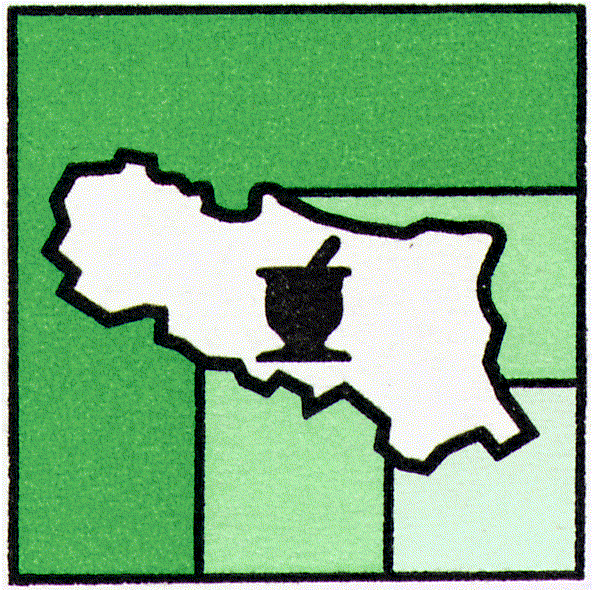 federfarma emilia romagnaUNIONE SINDACALE DELLE ASSOCIAZIONI PROVINCIALIFRA I TITOLARI DI FARMACIA DELL'EMILIA ROMAGNA